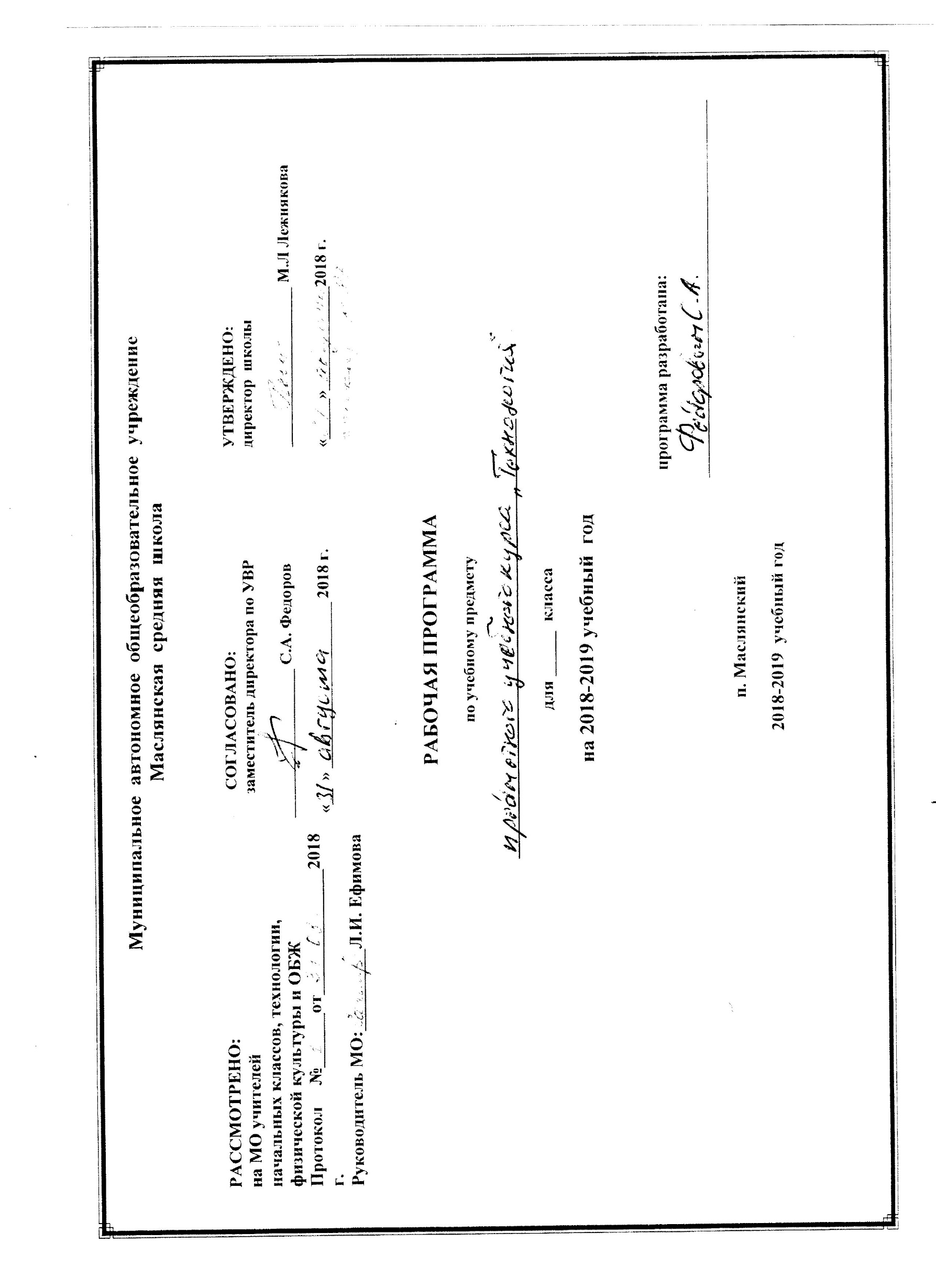 Пояснительная запискаРабочая программа по учебному предметному курсу «Технология» составлена для учащихся 9 класса на основе:Федерального закона «Об образовании в РФ» от 29.12.2012 №273-ФЗ;ФГОС основного общего образования, Приказ Минобрнауки России от 17 декабря 2010 года № 1897 «Об утверждении и введении в действие федерального государственного образовательного стандарта основного общего образования» ;Приказ Министерства образования и науки РФ от 04.10.2010 г. №986 «Об утверждении федеральных требований к образовательным учреждениям в части минимальной оснащённости учебного процесса и оборудования учебных помещений»;Программы по учебным предметам. Технология. 5—9 классы. — М.: Просвещение, 2010. — 96 с. — (Стандарты второго поколения).авторской программы «Технология 5-9 классы» А.Т.Тищенко, Н.В.Синица, М.: «Вентана-Граф», 2017;учебного плана МАОУ Маслянская СОШ на 2018-2019 учебный год.Рабочая программа ориентирована на использование учебника: Технология. 8-9 класс.  Учебник  для учащихся общеобразовательных учреждении./ А.Т. Тищенко.  Н.В. Синица. М.: Вентана - Граф,  2018Рабочая программа по предметному учебному курсу «Технология» разработана на основе Примерной основной образовательной программы основного общего образования (ПООП ООО 2015 г.) и требований, представленных в Федеральном государственном образовательном стандарте основного общего образования (ФГОС ООО 2010 г.).Программа включает цели и задачи предмета «Технология», общую характеристику учебного курса, личностные, метапредметные и предметные результаты его освоения, содержание курса, тематическое планирование с определением основных видов учебной деятельности.Функции программы по учебному предмету «Технология»:нормирование учебного процесса, обеспечивающее в рамках необходимого объёма изучаемого материала чёткую дифференциацию по разделам и темам учебного предмета;плановое построение содержания учебного процесса, включающее планирование последовательности освоения технологии в основной школе, учитывающее увеличение сложности материала, исходя из возрастных особенностей обучающихся;общеметодическое руководство учебным процессом.Рабочая программа составлена с учётом полученных обучающимися при обучении в 5-8 классах технологических знаний и опыта трудовой деятельности.ЦЕЛИ ИЗУЧЕНИЯ УЧЕБНОГО ПРЕДМЕТА «ТЕХНОЛОГИЯ»Изучение учебного предмета «Технология» способствует достижению следующих целей основного общего образования:обеспечение всем обучающимся оптимального, с учётом их возможностей, интеллектуального развития;становление и развитие личности обучающегося в её самобытности, уникальности, неповторимости;социально-нравственное и эстетическое воспитание;знакомство обучающихся с основами систематизированных знаний о природе, обществе, технике и культуре;развитие способностей и познавательных интересов обучающихся (критического мышления, внимания, воображения, памяти и разнообразных практических умений);выработка у обучающихся навыков самостоятельного выявления, формулирования и разрешения определённых теоретических и практических проблем, связанных с природой, общественной жизнью, техникой и культурой;формирование у обучающихся научно обоснованной системы взглядов и убеждений, определяющих их отношение к миру;формирование у обучающихся потребности в самостоятельном пополнении имеющихся навыков и умений, как в ходе учёбы, так и за пределами школы;ознакомление обучающихся с научными основами производства и организации труда в таких важнейших отраслях, как машиностроение, электротехническая и химическая промышленность, сельское хозяйство и т. д., формирование умений пользоваться простейшими техническими приспособлениями и устройствами;понимание важнейших закономерностей технических, технологических и организационных процессов, общих для многих областей промышленного и сельскохозяйственного производства и сферы услуг;обеспечение подготовки обучающихся к какой-либо профессии.Предметная область «Технология» является необходимым компонентом общего образования всех школьников, предоставляя им возможность применять на практике знания основ наук. Это фактически единственный школьный учебный курс, отражающий в своём содержании общие принципы преобразующей деятельности человека и все аспекты материальной культуры. Он направлен на овладение обучающимися навыками конкретной предметно-преобразующей (а не виртуальной) деятельности, создание новых ценностей, что соответствует потребностям развития общества. В рамках технологии происходит знакомство с миром профессий и ориентация школьников на работу в различных сферах общественного производства. Тем самым обеспечивается преемственность перехода обучающихся от общего к профессиональному образованию и трудовой деятельности.Целями реализации рабочей программы являются:достижение выпускниками планируемых результатов, компетенций и компетентностей, определяемых личностными, семейными, общественными, государственными потребностями и возможностями обучающегося среднего школьного возраста, индивидуальными особенностями его развития и состояния здоровья;становление и развитие личности обучающегося в её самобытности, уникальности, неповторимости.Программа обеспечивает оперативное введение в образовательный процесс содержания, адекватно отражающего смену жизненных реалий, формирует пространство, на котором происходит сопоставление обучающимися собственных стремлений, полученного опыта учебной деятельности и информации, в первую очередь в отношении профессиональной ориентации.Место учебного предметного курсаРабочая программа «Технология» реализуется в 9 классе  из расчёта  1 час в неделю, 34 часа в год в 9 классе — за счёт вариативной части учебного плана .Все разделы рабочей программы содержат основные теоретические сведения и практические работы. При этом предполагается, что перед выполнением практических работ обучающиеся должны освоить необходимый минимум теоретического материала. Основная форма обучения — учебно-практическая деятельность.Рабочей программой предусмотрено выполнение учащимися в учебном году творческого проекта. При организации творческой проектной деятельности обучающихся необходимо акцентировать их внимание на потребительском назначении и стоимости материального продукта, который они выбирают в качестве объекта проектирования и изготовления.Общая характеристика предметного курса «Технология»В соответствии с требованиями Федерального государственного образовательного стандарта основного общего образования к результатам предметной области «Технология» планируемые результаты освоения предмета «Технология» отражают:осознание роли техники и технологий для прогрессивного развития общества; формирование целостного представления о техносфере, сущности технологической культуры и культуры труда; уяснение социальных и экологических последствий развития технологий промышленного и сельскохозяйственного производства, энергетики и транспорта;овладение методами учебно-исследовательской и проектной деятельности, решения творческих задач, моделирования, конструирования и эстетического оформления изделий, обеспечения сохранности продуктов труда;овладение средствами и формами графического отображения объектов или процессов, правилами выполнения графической документации;формирование умений устанавливать взаимосвязь знаний по разным учебным предметам для решения прикладных учебных задач;развитие умений применять технологии представления, преобразования и использования информации, оценивать возможности и области применения средств и инструментов ИКТ в современном производстве или сфере обслуживания;формирование представлений о мире профессий, связанных с изучаемыми технологиями, их востребованности на рынке труда.При формировании перечня планируемых результатов освоения предмета «Технология» учтены требования Федерального государственного образовательного стандарта основного образования к личностным и метапредметным результатам и требования индивидуализации обучения, в связи с чем в Программу включены результаты базового уровня, обязательного к освоению всеми обучающимися, и повышенного уровня (в списке выделены курсивом).Результаты освоения учебного курса «ТЕХНОЛОГИЯ»Современные материальные, информационные и гуманитарные технологии и перспективы их развитияВыпускник научится:называть и характеризовать актуальные управленческие, медицинские, информационные технологии, технологии производства и обработки материалов, машиностроения, биотехнологии, нанотехнологии;называть и характеризовать перспективные управленческие, медицинские, информационные технологии, технологии производства и обработки материалов, машиностроения, биотехнологии, нанотехнологии;объяснять на произвольно избранных примерах принципиальные отличия современных технологий производства материальных продуктов от традиционных технологий, связывая свои объяснения с принципиальными алгоритмами, способами обработки ресурсов, свойствами продуктов современных производственных технологий и мерой их технологической чистоты;проводить мониторинг развития технологий произвольно избранной отрасли на основе работы с информационными источниками различных видов.Выпускник получит возможность научиться:приводить рассуждения, содержащие аргументированные оценки и прогнозы развития технологий в сферах медицины, производства и обработки материалов, машиностроения, производства продуктов питания, сервиса, в информационной сфере.Формирование технологической культуры и проектно-технологического мышления обучающихсяВыпускник научится:следовать технологии, в том числе в процессе изготовления субъективно нового продукта;оценивать условия применимости технологии, в том числе с позиций экологической защищенности;прогнозировать по известной технологии выходы (характеристики продукта) в зависимости от изменения входов/параметров/ресурсов, проверять прогнозы опытно-экспериментальным путём, в том числе самостоятельно планируя такого рода эксперименты;в зависимости от ситуации оптимизировать базовые технологии (затратность — качество), проводить анализ альтернативных ресурсов, соединять в единый план несколько технологий без их видоизменения для получения сложносоставного материального или информационного продукта;проводить оценку и испытание полученного продукта;проводить анализ потребностей в тех или иных материальных или информационных продуктах;описывать технологическое решение с помощью текста, рисунков, графического изображения;анализировать возможные технологические решения, определять их достоинства и недостатки в контексте заданной ситуации;проводить и анализировать разработку и/или реализацию прикладных проектов, предполагающих:изготовление материального продукта на основе технологической документации с применением элементарных (не требующих регулирования) и сложных (требующих регулирования/настройки) рабочих инструментов/технологического оборудования;модификацию материального продукта по технической документации и изменения параметров технологического процесса для получения заданных свойств материального продукта;определение характеристик и разработку материального продукта, включая его моделирование в информационной среде (конструкторе);встраивание созданного информационного продукта в заданную оболочку;изготовление информационного продукта по заданному алгоритму в заданной оболочке;проводить и анализировать разработку и/или реализацию технологических проектов, предполагающих:оптимизацию заданного способа (технологии) получения требующегося материального продукта (после его применения в собственной практике);обобщение прецедентов (опыта) получения продуктов одной группы различными субъектами, анализ потребительских свойств данных продуктов, запросов групп их потребителей, условий производства с выработкой (процессированием, регламентацией) технологии производства данного продукта и её пилотного применения; разработку инструкций, технологических карт для исполнителей, согласование с заинтересованными субъектами;разработку (комбинирование, изменение параметров и требований к ресурсам) технологии получения материального и информационного продукта с заданными свойствами;проводить и анализировать разработку и/или реализацию проектов, предполагающих:планирование (разработку) материального продукта в соответствии с задачей собственной деятельности (включая моделирование и разработку документации);планирование (разработку) материального продукта на основе самостоятельно проведённых исследований потребительских интересов;разработку плана продвижения продукта;проводить и анализировать конструирование механизмов, простейших роботов, позволяющих решить конкретные задачи (с помощью стандартных простых механизмов, с помощью материального или виртуального конструктора).Выпускник получит возможность научиться:выявлять и формулировать проблему, требующую технологического решения;модифицировать имеющиеся продукты в соответствии с ситуацией/заказом/потребностью/задачей деятельности и в соответствии с их характеристиками, разрабатывать технологию на основе базовой технологии;■ технологизировать свой опыт, представлять на основе ретроспективного анализа и унификации деятельности описание в виде инструкции или технологической карты;оценивать коммерческий потенциал продукта и/или технологии.Построение образовательных траекторий и планов в области профессионального самоопределенияВыпускник научится:характеризовать группы профессий, обслуживающих технологии в сферах медицины, производства и обработки материалов, машиностроения, производства продуктов питания, сервиса, в информационной сфере, описывать тенденции их развития;характеризовать ситуацию на региональном рынке труда, называть тенденции её развития;разъяснять социальное значение групп профессий, востребованных на региональном рынке труда;характеризовать группы предприятий региона проживания;характеризовать учреждения профессионального образования различного уровня, расположенные на территории проживания обучающегося, об оказываемых ими образовательных услугах, условиях поступления и особенностях обучения;анализировать свои мотивы и причины принятия тех или иных решений;анализировать результаты и последствия своих решений, связанных с выбором и реализацией образовательной траектории;анализировать свои возможности и предпочтения, связанные с освоением определённого уровня образовательных программ и реализацией тех или иных видов деятельности;наблюдать (изучать), знакомиться с современными предприятиями в сферах медицины, производства и обработки материалов, машиностроения, производства продуктов питания, сервиса, информационной сфере и деятельностью занятых в них работников;выполнять поиск, извлечение, структурирование и обработку информации о перспективах развития современных производств в регионе проживания, а также информации об актуальном состоянии и перспективах развития регионального рынка труда.Выпускник получит возможность научиться:предлагать альтернативные варианты траекторий профессионального образования для занятия заданных должностей;анализировать социальный статус произвольно заданной социально-профессиональной группы из числа профессий, обслуживающих технологии в сферах медицины, производства и обработки материалов, машиностроения, производства продуктов питания, сервиса, в информационной сфере.Результаты освоения учебного курса «ТЕХНОЛОГИЯ»По завершении учебного года обучающийся:объясняет специфику социальных технологий, пользуясь произвольно избранными примерами, характеризует тенденции развития социальных технологий в XXI в., характеризует профессии, связанные с реализацией социальных технологий;называет и характеризует актуальные и перспективные медицинские технологии;называет и характеризует технологии в области электроники (фотоники, нанотехнологий), тенденции их развития и новые продукты на их основе;объясняет закономерности технологического развития цивилизации, принципы трансфера технологий, перспективы работы инновационных предприятий;разъясняет социальное значение групп профессий, востребованных на региональном рынке труда;получил опыт анализа объявлений, предлагающих работу;оценивает условия использования технологии, в том числе с позиций экологической защищённости;прогнозирует по известной технологии выходы (характеристики продукта) в зависимости от изменения входов/параметров/ресурсов, проверяет прогнозы опытно-экспериментальным путём, в том числе самостоятельно планируя такого рода эксперименты;анализирует возможные технологические решения, определяет их достоинства и недостатки в контексте заданной ситуации;в зависимости от ситуации оптимизирует базовые технологии (затратность — качество), проводит анализ альтернативных ресурсов, соединяет в единый план несколько технологий без их видоизменения для получения сложносоставного материального или информационного продукта;анализирует результаты и последствия своих решений, связанных с выбором и реализацией собственной образовательной траектории;анализирует свои возможности и предпочтения, связанные с освоением определённого уровня образовательных программ и реализацией тех или иных видов деятельности;получил и проанализировал опыт наблюдения (изучения), ознакомления с современными производствами в сферах медицины, производства и обработки материалов, машиностроения, производства продуктов питания, сервиса, в информационной сфере ознакомления с деятельностью занятых в них работников;получил опыт поиска, извлечения, структурирования и обработки информации о перспективах развития современных производств в регионе проживания, а также информации об актуальном состоянии и перспективах развития регионального рынка труда;называет характеристики современного рынка труда, описывает цикл жизни профессии, характеризует новые и умирающие профессии, в том числе на предприятиях региона проживания;характеризует ситуацию на региональном рынке труда, называет тенденции её развития;получил и проанализировал опыт предпрофессиональных проб;получил и проанализировал опыт разработки и реализации специализированного проекта.Тематический планклассКалендарно-тематическое планированиеУЧЕБНО-МЕТОДИЧЕСКОЕ ОБЕСПЕЧЕНИЕ«Технология. 9 класс»Технология. 8—9 классы. Учебник (авторы А. Т. Тищенко, Н. В. Синица).Технология. 8—9 классы. Электронная форма учебника (авторы А. Т. Тищенко, Н. В. Синица).Технология. 8—9 классы. Методическое пособие (авторы А. Т. Тищенко, Н. В. Синица).Технология. 8—9 классы. Рабочая тетрадь (авторы А. Т. Тищенко, Н. В. Синица).Разделы и темы программыКол-во часов1. Социальные технологии61.1. Специфика социальных технологий11.2. Социальная работа. Сфера услуг11.3. Технологии работы с общественным2мнением. Социальные сети как технология1.4. Технологии в сфере средств массовой2информации2. Медицинские технологии42.1. Актуальные и перспективные2медицинские технологии2.2. Генетика и генная инженерия23. Технологии в области электроники63.1. Нанотехнологии23.2. Электроника23.3. Фотоника24. Закономерности технологического развития6цивилизации4.1. Управление в современном производстве.2Инновационные предприятия. Трансфертехнологий4.2. Современные технологии обработки2материалов4.3. Роль метрологии в современном2производстве. Техническое регулирование5. Профессиональное самоопределение65.1. Современный рынок труда25.2. Классификация профессий25.3. Профессиональные интересы, склонности2и способности6. Исследовательская и созидательная6деятельность6.1. Разработка и реализация6специализированного проектаВсего34Основное содержание по темамХарактеристикаосновных видов деятельности обучающегося(на уровне учебных действий)Раздел «Социальные технологии» (6 ч.)Раздел «Социальные технологии» (6 ч.)Тема: Специфика социальных технологий (1 ч)Специфика социальных технологий. Сферы применения социальных технологий. Социальные технологии, применяемые при межличностной и межгрупповой коммуникации, при публичной и массовой коммуникации.Самостоятельная работа. Поиск информации о социальных технологиях, применяемых в XXI в., и профессиях, связанных с реализацией социальных технологий.Тема: Социальная работа. Сфера услуг (1ч)Социальная работа, её цели. Виды социальной работы с конкретными группами населения. Принципы социальной работы. Услуги сферы обслуживания, социальной сферы.Самостоятельная работа. Социальная помощьОбъяснять специфику социальных технологий, пользуясь произвольно избранными примерами. Характеризовать тенденции развития социальных технологий в XXI в. Характеризовать профессии, связанные с реализацией социальных технологий.Характеризовать цели социальной работы. Осуществлять поиск людей, относящихся к социально незащищённой группе (пожилых людей, инвалидов и др.), и принимать участие в оказании им посильной помощиТема: Технологии работы с общественным мнением. Социальные сети как технология (2 ч)Технологии работы с общественным мнением. Источники формирования и формы выражения общественного мнения. Социальные сети как технология. Содержание социальной сети. Элементы негативного влияния социальной сети на человека. Практическая работа. Оценка уровня общительности.Самостоятельная работа. Поиск и изучение ин-формации о социальных сетях, поисковых системах, сервисах мгновенного обмена сообщениями, которые в настоящее время являются самыми посещаемыми в России-Характеризовать источники формирования и формы выражения общественного мнения. Перечислять технологии работы с общественным мнением. Характеризовать содержание социальной сети. Распознавать элементы негативного влияния социальной сети на людей. Оценивать по тестам собственную коммуникабельностьТема: Технологии в сфере средств массовой информации (2 ч)Средства массовой информации (коммуникации) СМИ (СМК). Классы средств массовой информации. Технологии в сфере средств массовой информации. Элементы отрицательного воздействия СМИ на мнение и поведение людей. Информационная война.Практическая работа. Обсуждение результатов самостоятельной внеурочной работы «Социальная помощь».Самостоятельная работа. Осуществление мониторинга (исследования) СМИ и ресурсов Интернета по вопросам формирования, продвижения и внедрения новой технологии, обслуживающей ту или иную группу потребностей (по выбору обучающегося или по указанию учителя)Осуществлять мониторинг (исследование) СМИ и ресурсов Интернета по вопросам формирования, продвижения и внедрения новой технологии, обслуживающей ту или иную группу потребностей. Сохранять информацию в форме описания, схем, фотографий и др.Раздел «Медицинские технологии» (4 ч)Раздел «Медицинские технологии» (4 ч)Тема: Актуальные и перспективные медицинские технологии (2 ч)Применение современных технологий в медицине. Медицинские приборы и оборудование. Телемедицина. Малоинвазивные операции. Роботизированная хирургия. Экстракорпоральная мембранная оксигенация. Профессии в медицине.Практическая работа. Знакомство с информатизацией о здравоохранении региона.Самостоятельная работа. Исследование потребностей в медицинских кадрах в районе проживанияЗнакомиться с актуальными и перспективными медицинскими технологиями.Знакомиться с информатизацией о здравоохранении региона.Исследовать потребность в медицинских кадрах в регионеТема: Генетика и генная инженерия (2 ч)Понятие о генетике и генной инженерии. Формы генной терапии. Цель прикладной генетической инженерии. Генная терапия человека. Генетическое тестирование. Персонализированная медицина. Практическая работа. Изучение комплекса упражнений при работе за компьютером. Самостоятельная работа. Поиск информации в Интернете о значении понятий «диспансеризация» и «вакцинация», целях и периодичности их проведенияЗнакомиться с генетикой и генной инженерией, с возможностями генной инженерии. Осуществлять поиск информации в Интернете о значении медицинских понятий, комплексах упражнений. Сохранять информацию в форме описания, схем, фотографий и др.Раздел «Технологии в области электроники» (6 ч)Раздел «Технологии в области электроники» (6 ч)Тема: Нанотехнологии (2 ч)Нанотехнологии: новые принципы получения материалов и продуктов с заданными свойствами. Нанообъекты. Наноматериалы, область их применения. Практическая работа. Сборка электрических цепей с герконом и реостатом.Самостоятельная работа. Поиск информации в Интернете о наноматериалах, которые можно получить с помощью нанотехнологийЗнакомиться с нанотехнологиями. Называть наиболее известные наноматериалы. Осуществлять поиск информации в Интернете о новых наноматериалах. Сохранять информацию в форме описания, схем, фотографий и др.Тема: Электроника (2 ч)Электроника, её возникновение и развитие. Области применения электроники. Цифровая электроника, микроэлектроника.Практическая работа. Сборка электрических цепей со светодиодомНазывать и характеризовать технологии в области электроники, тенденции их развитияТема: Фотоника (2 ч)Фотоника. Передача сигналов по оптическим волокнам. Области применения фотоники. Нанофотоника, направления её развития. Перспективы создания квантовых компьютеров. Практическая работа. Сборка электрических цепей со светодиодом и сенсором Самостоятельная работа. Поиск информации в Интернете об областях деятельности человека, в которых применяется фотоника и нанофотоникаНазывать и характеризовать технологии в области фотоники, тенденции их развития. Выполнять поиск в Интернете информации об областях применения фотоники и нанофотоники. Сохранять информацию в форме описания, схем, фотографий и др.Раздел «Закономерности технологического развития цивилизации» (6 ч)Раздел «Закономерности технологического развития цивилизации» (6 ч)Тема: Управление в современном производстве. Инновационные предприятия. Трансфер технологий (2 ч)Технологическое развитие цивилизации. Цикличность развития. Виды инноваций. Инновационныепредприятия. Управление современным производством. Трансфер технологий, формы трансфера. Самостоятельная работа. Поиск информации в Интернете о циклах технологического и экономического развития России, закономерностях такого развитияОбъяснять закономерности технологического развития цивилизации. Осуществлять поиск, извлечение,структурирование и обработкуинформации о перспективах развития современных производств в регионе проживанияТема: Современные технологии обработки материалов (2 ч)Современные технологии обработки материалов (электроэрозионная, ультразвуковая, лазерная, плазменная), их достоинства, область применения. Самостоятельная работа. Поиск информации в Интернете о современных технологиях обработки материалов: ультразвуковая резка и ультразвуковая сварка; лазерное легирование, лазерная сварка, лазерная гравировка; плазменная наплавка и сварка, плазменное бурение горных породРазличать современные технологии обработки материалов. Выполнять поиск информации в Интернете о передовых методах обработки материалов. Сохранять информацию в форме описания, схем, фотографий и др.Тема: Роль метрологии в современном производстве. Техническое регулирование (2 ч)Метрология. Метрологическое обеспечение, его технические основы. Техническое регулирование, его направления. Технический регламент. Принципы стандартизации. Сертификация продукции. Практическая работа. Знакомство с контрольно-измерительными инструментами и приборами. Самостоятельная работа. Поиск информации в Интернете о мерах длины, применявшихся в Древнем мире, на Руси, в Западной ЕвропеОбъяснять роль метрологии в современном производстве. Различать направления технического регулирования. Называть виды документов в области стандартизацииРаздел «Профессиональное самоопределение» (6 ч)Раздел «Профессиональное самоопределение» (6 ч)Тема: Современный рынок труда (2 ч)Выбор профессии в зависимости от интересов, склонностей и способностей человека. Востребованность профессии. Понятие «рынок труда». Понятия «работодатель», «заработная плата». Основные компоненты, субъекты, главные составные части и функции рынка труда.Практическая работа. Подготовка к образовательному путешествию в службу занятости населения. Самостоятельная работа. Изучение групп предприятий региона проживанияВыполнять поиск информации в Интернете о современном рынке труда. Сохранять информацию в форме описания, схем, фотографий и др. Анализировать состояние рынка труда в регионе проживанияТема: Классификация профессий (2 ч)Понятие «профессия». Классификация профессий в зависимости от предмета труда (по Е. А. Климову), целей труда, орудий труда, условий труда. Профессиональные стандарты. Цикл жизни профессии.Практические работы. Обсуждение результатов образовательного путешествия в службу занятости населения.Подготовка к образовательному путешествию в учебное заведение.Самостоятельная работа. Поиск информации в Интернете о новых перспективных профессияхИзучать информацию о путях получения профессий в учебных заведениях региона проживания. Выполнять поиск информации в Интернете о новых перспективных профессиях. Сохранять информацию в форме описания, схем, фотографий и др.Тема: «Профессиональные интересы, склонности и способности» (2 ч)Понятия «профессиональные интересы», «склонности», «способности». Методики выявления склонности к группе профессий, коммуникативных и организаторских склонностей. Образовательная траектория человека.Практические работы. Обсуждение результатов образовательного путешествия в учебное заведение. Выявление склонности к группе профессий. Выявление коммуникативных и организаторских склонностей.Профессиональные пробы. Выбор образовательной траекторииВыявлять склонности к группе профессий, коммуникативные и организаторские склонности. Выполнять профессиональные пробы.Выбирать образовательную траекториюРаздел «Исследовательская и созидательная деятельность» (6 ч)Раздел «Исследовательская и созидательная деятельность» (6 ч)Тема: Специализированный творческий проект (6 ч)Выбор темы специализированного творческого проекта (технологического, дизайнерского, предпринимательского, инженерного, исследовательского, социального и др.). Реализация этапов выполнения специализированного проекта. Выполнение требований к готовому проекту. Расчёт затрат на выполнение и реализацию проекта. Защита (презентация) проектаВыполнять специализированный проект. Находить необходимую информацию в Интернете. Выполнять необходимую графическую документацию (рисунки, эскизы, чертежи, плакаты и др.). Составлять технологические карты с помощью компьютера. Изготовлять материальные объекты (изделия), контролировать их качество. Рассчитывать затраты на выполнение и реализацию проекта. Разрабатывать варианты рекламы. Подготавливать пояснительную записку. Оформлять проектные материалы. Проводить презентацию проекта